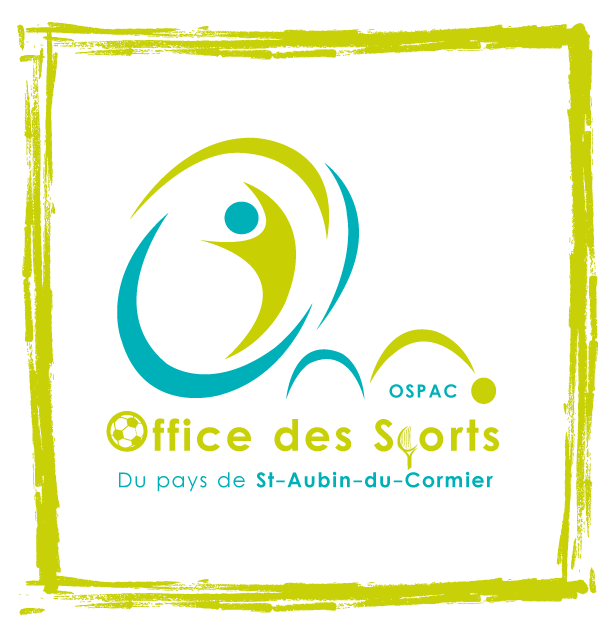 Etaient présents Membres du CA : Patrick LOPEZ, Arnaud DEVIS, BOUVIER Olivier, David VEILLAUX, Fabien PIONNEAU, Vincent FOLLIOT.Excusés : Séverine ZAMPIERI, Pierre Avenet, Bernard Delaunay, Vincent Malidor, Olivier Bouvet Invités : Damien CARRET, Jean-Philippe BINOIS, Aurélien LEBEURIER, Matthias LEFEUVRE.Secrétaire administrative : Sylvie Aubry.Début du CA : 20h30Validation du CA précédentVote : Approuvé à l’unanimité des présentsAccompagnement des salariés  Comme chaque année, l’OSPAC a offert un bon d’achat chez Le Chai du Barbu. Suite à une proposition faite lors du CA précédent, l’OSPAC a versé une Prime dite « Prime Macron » à tous les salariés.Facturation des Associations dans le contexte COVID  Suite au CA précédent, la 1ère facture de la saison 2020-2021 a été réduite à hauteur de 10% du montant annuel, afin de tenir compte de la suppression d’interventions sur la saison 2019-2020. Le bureau propose de ne pas envoyée la seconde facture prévue en janvier. Vu le contexte, il est proposé d’attendre fin juin. Fin mars, nous évaluerons combien de séances auront été effectuées du 01/09/2020 au 31/03/2021 et nous supposerons que toutes les séances auront lieu du 01/04/2021 au 26/06/2021. Nous pourrons alors établir la seconde facture de la saison 2020-2021.Fin juin, nous ferons le point et si le nombre de séances effectuées n’atteint pas 30, nous rembourserons les associations au prorata des heures non effectuées. Les éducateurs devront répertorier les séances et leurs durées réellement effectuées sur l’ensemble de la saison.Vote : Approuvé à l’unanimité des présentsAllocation Activité Partielle  Dès aujourd’hui, les salariés sont à nouveau en Activité Partielle même si quelques interventions sont maintenues. L’allocation d’Activité Partielle versée en janvier est de 70% du brut, soit environ 90% du net. Il est possible que ce taux passe de 70% à 60% en février, soit 76% du net. Le bureau propose de compléter à hauteur de 95% du net en janvier. Il faudra s’interroger si la situation perdure en février, si le taux passe à 60%.FormationJean-Philippe a participé à une formation Gymnastique/danse qui lui offre des idées nouvelles pour le gala et lors des compétitions. Il y a eu une journée d’effectuée, il a la possibilité de participer à 4 autres. Il devait suivre une formation de gym free style qui a été annulée. Avec la salariée de Salto Gym, il peut, pendant les vacances participé aux formations. Le CA valide.Damien poursuit sa formation Sport Santé, une partie a déjà eu lieu sur site et en visioconférence. Le contenu ne semble pas convenir à Damien, trop de théorie et difficilement applicable en activité pour l’OPSAC. Il doit se représenter à un rattrapage en février pour valider la formation. Point sur le renouvellement du parc informatique/téléphone Remplacement du PC du bureau : Devis PC  et tour par Yo&Co, semble correct. Possibilité d’installer Office365 au tarif de 2.50€HT/mois par poste (180€ TTC/an/5 postes).Vote : Approuvé à l’unanimité des présentsLe matériel utilisé par les éducateurs n’a pas été évalué depuis longtemps, un point est nécessaire pour évaluer les besoins et les éventuels renouvellements de tablette et de mise à jour des forfaits téléphone.Après plusieurs échanges, il est décidé que Fabien PIONNEAU et Arnaud DEVIS vont avoir en charge d’évaluer les besoins et de faire des propositions au CA.Relation avec les AssociationsLors du CA précédent, nous avons présenté un document proposant un cadre pour la mise en place de stage : définition d’un calendrier, règles pour éviter une annulation au dernier moment.Pour les vacances de Noël, un souci a été rencontré avec une association, nécessitant de discuter avec les responsables. Patrick va prendre contact avec le club concerné, mais le CA précise qu’il est important de produire un écrit pour que les prochains stages et leurs déroulements soient mieux cadrés.Autres pointsDe belles nouvelles : Aurélien et Jean-Philippe nous annoncent qu’ils vont devenir « papa ».Les discussions s’enchainent pour l’organisation future (absence congés paternité, remplacements, la place d’Estéban, l’ALSH…).Il y a une demande de LCC pour participer à une journée « sport pour tous ». (Journée découverte organisée sur 3 années avec une présence sur 1 commune aidée de 2 autres pour touchées l’ensemble de la population de LCC).Cette année c’est à Gosné, le dimanche 20 juin et conjointement avec Mézières sur Couesnon et St Aubin du Cormier. A suivre, qui pourrait être présent ?Vincent Folliot soulève quelques problèmes de communication entre associations et parents liés au contexte et des questions autour de son départ en tant que Président de l’ACC, comment les sections vont s’organiser ?Prochain CA 19 avril 2021 à 20h30 (à St Jean/Couesnon ou en visio selon le contexte du moment)Clôture du CA : 23h15